Филиал муниципального  общеобразовательного учреждения«Средняя общеобразовательная школа № 2 г. Ершова Саратовской областиим. Героя Советского Союза Зуева М.А.» с. Миусс Ершовского района Саратовской области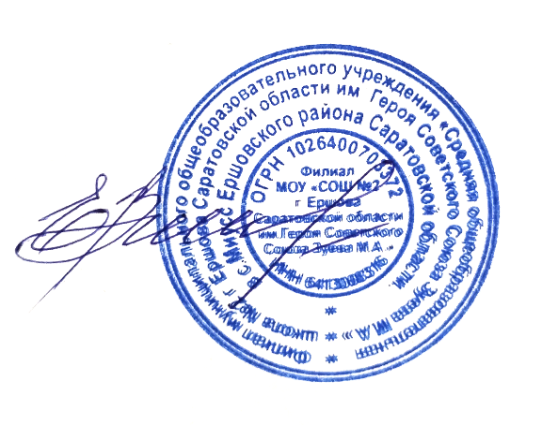 ДОПОЛНИТЕЛЬНАЯ ОБЩЕОБРАЗОВАТЕЛЬНАЯ  ОБЩЕРАЗВИВАЮЩАЯ  ПРОГРАММА  социально-гуманитарной направленности направленности«ПЕРВАЯ ПОМОЩЬ»   реализуемая на базе Центра образования «ТОЧКА РОСТА»Возраст детей  - 15 -16 летСрок реализации – 36 часовАвтор-составитель:Кунаев  Махамбет Кадыровичс. Миусс, 2023 г.РАЗДЕЛ №1 «КОМПЛЕКС ОСНОВНЫХ ХАРАКТЕРИСТИК ПРОГРАММЫ»1.1 Пояснительная запискаЖизнь и трудовая деятельность человека связана с окружающей средой. Развитие производства, транспорта, ускоренный темп жизни создают условия получения различных травм. Особенно это актуально в различных видах экстремальной деятельности, в том числе, во время службы в Вооруженных силах. Несмотря на ряд мер, направленных на охрану труда и техники безопасности, полученные травмы на производстве и в быту остаются на высоком уровне. Характер полученных травм разнообразен и нередко требует  незамедлительной помощи.Данная программа предназначена для изучения основ медицинских знаний, она позволяет учащимся получить систематизированные представления о личном здоровье, об опасностях, о прогнозировании опасных ситуаций, оценке влияния их последствий на здоровье и жизнь человека и о выработке алгоритма безопасного поведения с учетом своих возможностей.Дополнительная общеобразовательная общеразвивающая программа «Первая помощь» филиала МОУ "СОШ № 2 г. Ершова» в с. Миусс разработана в рамках социально-гуманитарной направленности в соответствии с:«Закона об образовании в Российской Федерации» (№ 273-ФЗ от 29 декабря 2012 г.); «Порядок организации и осуществления образовательной деятельности по дополнительным общеобразовательным программам» (пр. Министерства просвещения РФ от 27 июля 2022 г. №629)     Приказа Министерства образования и науки Российской Федерации от 23 августа 2017 года №816 «Об утверждении Порядка применения организациями, осуществляющими образовательную деятельность, электронного обучения, дистанционных образовательных технологий при реализации образовательных программ»; Постановления Главного государственного санитарного врача РФ от 28 сентября 2020 года №28 «Об утверждении СанПиН 2.4.4.3648-20 «Санитарно-эпидемиологические требования к организациям воспитания и обучения, отдыха и оздоровления детей и молодёжи»; Положения о дополнительной общеобразовательной общеразвивающей программе МОУ «СОШ № 2 г. Ершова Саратовской области им. Героя Советского Союза Зуева М.А.»Носит социально-гуманитарную направленность.Реализуется в очной форме с использованием электронных (дистанционных) технологий так как в течение учебного года может возникнуть непреодолимая сила, или форс-мажор – обстоятельства (эпидемия, карантин, погодные условия и прочее), не позволяющие осуществлять обучение в обычной (очной) форме.Актуальность программы связана с необходимостью вооружения современного человека навыками действия в чрезвычайных и опасных ситуациях.Программа нацелена на формирование у учащихся сознательного ответственного отношения к собственному здоровью, к личной безопасности и безопасности окружающих, приобретение ими навыков сохранения жизни и здоровья в обычных условиях, а также в неблагоприятных и опасных ситуациях, приобретение навыков оказания само и взаимопомощи. Зачастую человек, лишенный элементарных медицинских знаний и умений, не знает, как помочь пострадавшему в сложившейся критической ситуации, ведь жизнь и здоровье человека - самое ценное, что есть у него. Если своевременно не оказать помощь в ходе несчастного случая, внезапного заболевания, травмы, его легко можно потерять.Новизна данной программы заключается в том, что в основе учебного курса заложена работа над проектами, где обучающиеся смогут попробовать себя в роли фельдшера скорой помощи, медицинской сестры, участника ЧП. Дети приобретут практические умения и навыки оказания первой медицинской помощи в агрессивной среде, которые не используются при изучении других предметов. В процессе обучения производится акцент на обучение и совершенствование навыков оказания первой помощи пострадавшим, а также на навыки устной и письменной коммуникации и командной работы.Педагогическая целесообразность данной	программы заключается в обеспечении занятости подростков в свободное время, пробуждении интереса к новой деятельности, связанной с изучением и практическими применениями знаний по медицине. Здоровьесберегающий                     компонент программы позволяет более глубоко понимать, что здоровье – самое ценное, что есть у человека. Содержание программы направлено на обеспечение эмоционально-целостного понимания высокой значимости жизни, ценности знаний о правилах оказания первой медицинской помощи, а также на формирование способности использовать приобретенные знания в практической деятельности. При освоении программы происходит эффективное воздействие на развитие и формирование личности учащегося, профессиональное самооопределение.Отличительной особенностью программы «Первая помощь» является то, что в ней предусмотрено изучение практических основ медицины и оказания первой доврачебной помощи пострадавшему, в непосредственном погружении учащихся в окружающую их жизнь, применение полученных знаний по основам медицинской науки, а также умений и навыков по сохранению здоровья себе, своим близким, а также всем нуждающимся.Адресат, возрастные особенности обучающихся. Возраст детей, участвующих в реализации данной дополнительной общеобразовательной программы, 15-16 лет.Возрастные особенности обучающихся 15-16 лет. Возраст детей 15-16 лет называется старшим подростковым возрастом. Дети в этом возрасте уже практически сформировавшиеся интеллектуально развитые личности. У них есть свое мнение и свой вкус. Они готовы вести обсуждение по любому вопросу, аргументировано доказывать свое мнение. Все большее место в их жизни	занимает	учеба,	репетиторы	и	мысли	о поступлении.                          Психологические, личностные изменения у подростка происходят неравномерно. Подросток заявляет о себе, как о взрослом человеке, но порой совершает детские поступки. Это связано с тем, что подростки еще не имеют хорошо усвоенных взрослых форм поведения, взрослых «заготовок» поведения. Именно поэтому часто в своих фантазиях и высказываниях подросток описывает более решительные действия, а в реальности уступает ситуации и не всегда владеет ей.В объединение принимаются на основании заявления родителей (законных представителей) ребёнка.Наполняемость объединения – 7-12 человек.Объём и сроки реализации. Объём программы «Первая помощь» - 36 часов, реализуется он в течение года, т.е. 9 месяцев (36 недель).Режим занятий. Занятия по программе проводятся 1 раз в неделю по 1 часу, продолжительность учебного часа – 45 минут.1.2. Цель и задачи программыЦель программы. Формирование у учащихся первоначальных навыков оказания первой   доврачебной помощи окружающим.Задачи. Обучающие:формировать представления о жизненной необходимости владеть знаниями и умениями оказания первой медицинской помощи и технологии здоровьесбережения.сформировать у детей отношение к здоровью и жизни как к ценности.Развивающие:развить навыки здорового образа жизни;развить умение адекватно и быстро реагировать в различных критических и экстремальных ситуациях, принимать решения и нести за них ответственность. Воспитательные:прививать чувства милосердия, уважения к людям, взаимопомощи, отзывчивости, стремление к физическому, психическому и социальному здоровью.воспитать у учащихся отрицательное отношение к вредным привычкам –табако- курению и употреблению наркотиков и алкоголя.Планируемые результатыПосле прохождения учебного материала по дополнительной общеобразовательной программе «Школа первой помощи» обучающиеся должны получить следующие результаты:Предметные:сформированы необходимые знания и умениям оказания первой медицинской помощи;сформировано бережное отношение к здоровью и жизни как к ценности.Метапредметные:сформировано умение проектирования своей деятельности;сформировано умение работать в команде.Личностные:сформировано сознание обучающихся о необходимости сохранения	и укрепления своего здоровья и здоровья будущего поколения своей Родины.Содержание программыУчебный план дополнительной общеобразовательной общеразвивающей программы«Первая помощь»Содержание учебного плана дополнительной общеобразовательной общеразвивающей программы «Первая помощь»Модуль «Доврачебная помощь» (36 часов)   Вводное занятие. История медицины -2 часаТеория: очно/дистанционно. Организация теоретического и практического обучения: правилавнутреннего распорядка, режим занятий, правила поведения и безопасного труда в учебном классе, на рабочем месте. История развития отраслей медицины: хирургии, педиатрии, терапии и других. Медицина и цивилизация.Практика: Презентация/ онлайн презентация. Анкетирование/онлайн анкетированиеТема. Красный Крест России – 3 часа.Теория: очно/дистанционно. История Красного Креста в России. Герои - медики Великой Отечественной войныПрактика: Презентация/ онлайн презентация. Создание коллажа «Герои – медики Великой Отечественной войны»/онлайн показ .Тема. Общие принципы первой медицинской помощи - 5 часов.Теория: очно/дистанционно. Сущность и задачи первой медицинской помощи (ПМП). Обязанности медицинских работников по оказанию первой медицинской помощи, их права. Организация первой медицинской помощи в России. Наличие аптечки первой помощи на предприятиях и транспорте. Необходимые лекарственные препараты, перевязочные материалы, инструментарий. Обозначение аптечек первой помощи.Практика: Практическая работа/онлайн практикум «Отрабатываем алгоритм выполнения первой медицинской помощи на манекенах и друг на друге» (работа в парах). Тестирование/онлайн тестирование.Тема. Первая помощь при травматических повреждениях – 5 часов.Теория: очно/дистанционно. Классификация травм. Ушибы, повреждения связочного аппарата (разрывы связок), вывихи (стойкое смещение суставных концов костей по отношению друг к другу). Открытые и закрытые переломы. Оказание первой медицинской помощи. Раны, кровотечения. Классификация ран. Виды кровотечений (носовое, желудочно – кишечное, лёгочное, артериальное, венозное, капиллярное). Оказание первой медицинской помощи.Практика: Практические работы/онлайн практикум «Аутоиммобилизация и фиксация поврежденных участков, « Остановка кровотечений», «Наложение повязок, перевязок»..Познавательная игра-конкурс «Первая помощь»/онлайн игра. Тестирование/ онлайн тестирование.Тема. Первая помощь при термических поражениях и несчастных случаях – 3 часа.Теория: очно/дистанционно. Ожоги, причины, виды, степени. Оказание первой медицинской помощи. Обморожение. Воздействие низких температур на организм. Укусы собак. Первичная обработка раны. Направление пострадавшего в травмпункт для оказания помощи и решения вопроса о проведении прививок против бешенства , первая помощь.Практика: Тестирование/онлайн тестирование. Презентация/ онлайн презентация. Практическая работа/онлайн практикум «Наложение повязок, перевязок, обработка ран».Тема. Основы реанимационных мероприятий - 4 часа.Теория: очно/дистанционно: Местные и общие патологические расстройства. Остановка дыхания. Проведение искусственной вентиляции легких и непрямой массаж сердца. Соблюдение мер личной безопасности при оказании медицинской помощи. Признаки биологической смерти. Профилактика. Основы оказания ПМП при сердечнососудистой недостаточности, обморок, коллапс. Понятие. о кровообращении и кровеносных сосудах. Пульс, техника исследования, места определения, частотаи ритм пульса. Обморок, коллапс, первая помощь. Измерение артериального давления. Практика: Презентация/онлайн презенация. Практическая работа/онлай практикум «Техника реанимации», «Пульс, дыхание. Измерение артериального давления». Зачет/онлайн зачет.Тема. Первая помощь при отравлениях - 5 часов.Теория: очно/дистанционно: Укусы ядовитых змей. Зависимость состояния от места укуса змеи. Наибольшая опасность от укуса в шею, голову при прокусывании вен. Помощь, удаление яда из раны, отсасывание ртом или кровоотсосной банкой, госпитализация. Укусы ос, пчел. Общая картина в зависимости от дозы яда и индивидуальной чувствительности(числа укусов). Общие симптомы, первая помощь, удаление жала, обработка раны, прикладывание холода. Помощь пострадавшим при извлечении из-под обломков и завалов зданий и техники. Отравление ядовитыми грибами, солениями. Классификация пищевых отравлений. Профилактика отравлений. Отравление угарным газом.Практика: Презентация /онлайн презентация, тестирование/онлайн тестирование. Практическая работа «Обработка раны после укуса насекомого»/онлайн практикум. Деловая игра «Действия врача при возникновении пищевых отравлений»/онлайн игра. Создание видеоролика «Умей сказать – НЕТ наркотикам!»/онлайн показ видеоролика.Тема. Решение ситуационных задач -3 часа.Теория: очно/дистанционно: Оказания помощи больным в условиях, приближённым к реальным (на улице, в походе, в больничных условиях, в поликлинике, в стационаре).Практика: Практическая  работа/онлайн практикум «Оказание первой медицинской помощи по изученным алгоритмам». Выпуск стенгазеты «Профилактика отравлений»/онлайн демонстрация.Тема. Проектная работа на тему «Первая помощь при инфекционных заболеваниях», оформление стенгазеты - 3 часа.Теория: очно/дистанционно: Выбор темы проектного задания. Оценка вопросов, раскрытие которых необходимо для выполнения проекта. Сбор и обработка необходимой информации. Разработка идеи выполнения проекта.Практика: Защита проекта/онлайн защита. Выпуск стенгазеты «Осторожно ГРИПП и COVID 19» /онлайн демонстрация.Итоговый годовой проект – 3 часа.Теория: очно/дистанционно: Подведение итогов работы объединения за год. Организация выставки лучших проектных работ.Практика: Защита	проектов учащихся/онлайн защита.	Выставка проектных работ и стенгазет/ онлайн выставка.Итоговое тестирование – 1 час.Практика: тестирование/онлайн тестирование.1.5. Формы контроля/аттестации и их периодичностьФормами подведения итогов усвоения дополнительной общеобразовательной программы«Школа первой помощи» являются входной, промежуточный, текущий и итоговый контроль.Предметные результаты:Входящий	контроль проводится в	начале обучения	по программе	в	форме анкетирования. Промежуточный контроль - игры. Контроль проводится в конце первого полугодия в форме познавательной игры-конкурса «Первая помощь».Текущий контроль проводится по мере прохождения темы в форме тестирования, защиты презентаций, зачета, выпуска стенгазеты, создания коллажа и видеоролика.Итоговый контроль проводится в конце обучения в форме защиты проектов, выставки и итогового тестирования.Метапредметные и личностные результаты:Текущий контроль проводится с использованием метода педагогического наблюдения в ходе осуществления исследовательской и творческой деятельности.РАЗДЕЛ №2 «КОМПЛЕКС ОРГАНИЗАЦИОННО-ПЕДАГОГИЧЕСКИХ УСЛОВИЙ»2.1 Методическое обеспечение          Обучение	по программе	реализуется	в	очной	форме	с использованием электронных (дистанционных) технологий.Программа состоит из 1-го модуля, который нацелен на решение определённых задач.Модуль «Доврачебная помощь» направлен на формирование у учащихся первоначальных навыков оказания первой доврачебной помощи окружающим.При реализации программы используются различные методы обучения: словесные: рассказ, объяснение нового материала; наглядные: показ, демонстрация техники оказания первой помощи, оборудования, практические (игры, творческие задания, практическая работа); проблемно- поисковые.Формы организации образовательного процесса подбираются с учетом цели и задач, специфики содержания данной образовательной программы и возраста обучающихся. Используемые групповая, индивидуальная, индивидуально-групповая, электронная (дистанционная) формы.Формы взаимодействия субъектов образовательного процесса в случае электронного обучения с применением дистанционных технологий предусматривается взаимодействие с педагогом, обучающимися, родителями – помощниками в техническом обеспечении образовательного процесса.Формы проведения занятий – это беседа, практическая работа, занятие-игра, зачет, защита презентаций.Для решения образовательных задач используются разнообразные приёмы и педагогические технологии обучения.Приемы: показ способов и действий; показ образца; вопросы (требующие констатации; побуждающие к мыслительной деятельности); указание (целостное и дробное); пояснение; объяснение; педагогическая оценка; введение элементов соревнования; создание игровой ситуации, работа в дистанционной оболочке Zoom.Педагогические технологии, используемые в представлении программного материалаУсловия реализации программыМатериально-техническое обеспечениеКабинет «Точка роста» рассчитан на 16 рабочих мест (ученические столы, стулья), светлое сухое, просторное и хорошо проветриваемое помещение, соответствующее санитарно- гигиеническим требованиям: стол педагога - 1шт., стул педагога – 1 шт., демонстрационные стол, цифровая лаборатория по биологии, демонстрационная доска, компьютеры (ноутбуки), МФУ, виртуальная обучающая среда Zoom.Перечень материаловперевязочные и фиксирующие материалы (бинты, подвязки, жгуты, шины и др.);антисептические растворы (перекись водорода 3%, р-р	хлоргекседина, р-р йода, р-р бриллиантовой зеленой);доврачебная аптечка;образцы и макеты подручных средств оказания первой доврачебной помощи;одноразовые шприцы 5 и 10 мл;одноразовые системы;секундомеры;тонометр;компьютер, мультимедийная установка.Информационное обеспечениеДля успешной реализации программы используются: методическая литература для педагогов дополнительного образования и обучающихся, ресурсы информационных сетей по методике проведения занятий, а также:e-mail филиала МОУ «СОШ № 2 г. Ершова» в с. Миусс» miusskaj@mail.ruсайт в соц.сети филиала МОУ «СОШ № 2 г. Ершова» в с. Миусс» https://vk.com/id672838892Интернет-ресурсыhttp: // books-medicina/osnovi.php - Основы медицинских знаний - причин и проявлений расстройств здоровья при воздействии неблагоприятных факторов внешней и внутренней среды.http: // 555.my1.ru › index/osnovy_medicinskikh_znanij. Основы медицинских знаний и правила оказания первой доврачебной помощи (ПМП) .http: // www.mva-rolltor.ru › training - «Основы медицинских знаний». Лекции и тренинги.http://www.anatomy.tj/ - анатомический атлас человекаhttp://biomolecula.ru/medicine - интернет-журнал "биомолекула"http://www.biorf.ru/ - научный интернет-журнал "живые системы"http://sci-dig.ru/category/medicine/ - научный интернет-журнал "новости науки"Дидактические материалыМетодические разработки практических заданий, рекомендации, база исходных изображений для выполнения заданий, образцы выполненных работ.Учебные тексты, презентации к теоретическим занятиям.Методические разработки к каждому занятии;Наличие специальной методической литературы по ЗОЖ, медицине, методические разработки;Наличие подборки литературы для учащихся, плакаты, видеофильмы, методические игры;Плакаты по правилам медицины, мультимедийные презентации по тематике;Тесты:Кадровое обеспечениеРеализацию дополнительной общеобразовательной общеразвивающей программы осуществляет педагог с высшим образованием, с высшей квалификационной категорией и с соответствующей программе подготовке.Календарный             учебный             график дополнительной общеобразовательной общеразвивающей программы «Первая помощь» - 36 часовОценочные материалыКритерии оценки предметных результатов по разделам (темам) и планируемых оцениваемых параметров метапредметных и личностных результатов дополнительной общеобразовательной общеразвивающей программы «Первая помощь» в рамках текущего контроля, промежуточной/ итоговой аттестации обучающихсяДля индивидуального развития ребенка имеет огромное значение отслеживание, фиксация динамики развития его достижений, педагогический мониторингс целью непрерывного отслеживания состояния образовательного процесса, выявление уровня развития способностей, личностных качеств учащихся и их соответствия прогнозируемым результатам программы проводится по следующим критериям.Критерии оценки выполнения тестовых заданий по итогам усвоения теоретического материала программы:81 – 100% правильных ответов – максимальный уровень; 61 – 80% правильных ответов – высокий уровень;50 – 60% правильных ответов – средний уровень; Менее 50% правильных ответов – низкий уровень.Практические задания по итогам освоения программы оцениваются педагогом по 5-балльной системе с учетом следующих критериев оценки:последовательное, грамотное и аккуратное выполнение работы;умелое использование особенностей применяемого материала;владение методам и приемам работы с веществами;умение применять при выполнении практической работы теоретические знания;творческий подход;соблюдение техники безопасности;своевременность выполнения работы.Таблица критериев сформированности ожидаемых метапредметных результатов Параметры оценивания знаний, умений и навыков обучающихсяМониторинг личностного развития обучающегося в процессе освоения ими дополнительной общеобразовательной общеразвивающей программыКритерии оценки личностного развития:10 – 12 баллов – низкий уровень развития;13 – 21 балл – средний уровень развития;22 – 30 баллов – высокий уровень развитияСписок литературыСписок литературы для учителя.Абаскалова Н.П «Здоровью надо учиться» М.: Дрофа, 2016.Баиров Г.А. Травмотология детского возраста. Л.: Медицина, 2016.БубновВ.Г., Бубнова Н.В. «Основы медицинских знаний» М.: Астрель, 2014.Воробьев Ю.Л. «Основы безопасности жизнедеятельности» М.:, Астрель, 2013.Выготский JI.C. Вопросы детской психологии. СПб.: Союз, 2017.Гоголева М.И. «Основы медицинских знаний учащихся» М.: Просвещение, 2015.ЗавьяловВ.Н., ГоголевМ.И., Мордвинов В.С. «Медико-санитарная подготовка учащихся»М.: Просвещение, 2013.КурцеваП.А. «Медико санитарная подготовка учащихся» М.: Просвещение, 2019.МишинБ.И. «Настольная книга учителя ОБЖ», М.:Астрель, 2013.Немсадзе В.П., Амбернади Г.А. Детский травматизм. М.: Советский спорт, 2014.12 Первая доврачебная помощь: Учебное пособие. М: Просвещение, 2013.Список литературы для учащихся:Антропова М.В. Гигиена детейи подростков. М.: Медицина, 2013.Ганатасова Л.П, Гольнева Д.П «Человек и окружающая среда» М.: Просвещение, 2017.Сонин Н.И., Сапин М.Р «Биология. Человек» М.: Дрофа, 2014.Цорионов В.Т. «Первая помощь при дорожно-транспортных происшествиях», М.: Астрель, 2015.ПРИЛОЖЕНИЕАнкета «Информированность по вопросам оказания первой помощи» Просим Вас ответить на вопросы анкеты, обведя вариант ответа, соответствующий Вашему мнению.Опрос анонимен, его результаты будут представлены в обобщенном виде.Знаете ли вы об основных правилах оказания первой помощи?да;нет (переход к вопросу 3).Знаете ли Вы номер телефона для вызова специалистов скорой помощи и спасателей с мобильного телефона?да: укажитенет.Приходилось ли Вам когда-нибудь оказывать первую помощь?да;нет (переход к вопросу № 6).В чем именно заключалась эта помощь?устранение действия вредных факторов;вызов специалистов;остановка кровотечения;сердечно-легочная реанимация;непрямой массаж сердца;искусственное дыханиеобеспечение физического и психического комфорта пострадавшему;другое	.Какие действия, по Вашему мнению,необходимо совершить при поражении электрическим током (укажите не более 2-х вариантов ответа)?при отсутствии признаков жизни сделать искусственное дыхание;наложить на голову пострадавшего холодную марлю;освободить пострадавшего от действия электрического тока;использовать землю в качестве изолирующего ток элемента;затрудняюсь ответить.Оказывая неотложную помощь утопающему, в первую очередь, необходимо:сделать ему искусственную вентиляцию легких;вычистить дыхательныепути пострадавшего;сделать пострадавшему непрямой массаж сердца;сделать пострадавшему искусственное дыхание;затрудняюсь ответить.В случае оказания первой помощи при переломе не следует совершать следующих действий (укажите не более 2-х вариантов ответа):пытаться наложить шину;если человек находится без сознания, пытаться уложить его голову на бок;освободить поврежденную часть тела от одежды;обеспечить максимальный покой поврежденного органа;дать пострадавшему воды;затрудняюсь ответить.Оказывая первую помощь при черепно-мозговой травме следует (укажите не более 2-х вариантов ответа):применитьпротиворвотные препараты;наложить холодный компресс на голову пострадавшего;напоить пострадавшего теплым чаем;уложить пострадавшего на бок;затрудняюсь ответить.Какие действия, на Ваш взгляд, необходимо выполнить, оказывая первую помощь при ожогах (укажите не более 2-х вариантов ответа)?оторвать прилипшие к местам ожога части одежды;напоить пострадавшего большим количеством жидкости;прикрыть обожженные места чистой марлей;проколоть пузыри образовавшиеся в обожженных местах;затрудняюсь ответитьКакие мероприятия необходимо совершить при остановке кровотечения (укажите не более 2-х вариантов ответа)?прижать артерию пальцами или кулаком к близлежащим костным образованиям;наложить жгут непосредственно на рану;наложить давящую повязку из сложенных асептических салфеток или нескольких туго свернутых слоев марлевого бинта;промыть рану спиртом, водой и йодным раствором;затрудняюсь ответить.Укажите, пожалуйста, Ваш пол:мужской;женский.Укажите, пожалуйста, свой возраст:до 18 лет;12.2	18-30 лет;12.3	31-40 лет;12.4	41-50 лет;12.5	51-60 лет;12.6	старше 60 лет.Тест «Аптечка скорой помощи»Цель:–выяснить, как учащиеся  знают применение "Аптечки”.– правильно ли будут применять лекарства и другие средства при возникновении ЧС.Ответы:Жгут;Настой валерианы;Анальгин;Марганец;Бинт;Лейкопластырь;Аммиак;Йод;Ремень, закрутка; 10 Валидол;11 Настой мяты.Для обработки ран можно применить:Болеутоляющее средство:Для временной остановки кровотечения можно воспользоваться:Для фиксации повязок применяют:В качестве успокающего средства можно воспользоваться:При автономном существовании можно применить:Это применяют при обмороке:При сердечной недостаточности применяют:Что применяют для обработки ран по краям:Для промывания ран, желудка для обезораживания воды можно воспользоваться: 11 Для лечения ран, порезов применяют:Учащимся необходимо из представленных ответов выбрать правильный. Для этой цели можно воспользоваться заполнением таблицы:Вопросы:Оценка ставится:– Если ответов правильных менее 5 правильных, то оценка "2”.Тест  «Тест «Первая доврачебная помощь при переломах и кровотечениях»Повязки, шины, жгут.1.Какую повязку следует наложить при повреждении пальца? А) Крестообразную Б) Спиральную В) Пращевидную 2.Транспортная шина, какой она должна быть?А) С возможностью фиксации только места перелома Б) С возможностью фиксации места перелома и обездвиживания двух смежных суставов В) С возможностью фиксации перелома и обездвиживания ближайшего суставаОсновные правила наложения транспортной шины при переломе костей голени:А) Наложить 2 шины с внутренней и наружной сторон ноги от стопы до коленного сустава и прибинтовать их Б) Наложить 2 шины с внутренней и наружной сторон ноги от стопы до середины бедра, чтобы обездвижить место перелома, коленный и голеностопный суставыНа какой максимальный срок может быть наложен кровоостанавливающий жгут в летнее время? А) На 30 мин Б) На 60 мин В) На 120 минНа какой максимальный срок может быть наложен кровоостанавливающий жгут в зимнее время? А) На 30 мин Б) На 60 мин В) На 120 минТест «Ожоги и обморожения»На сколько стадий подразделяются ожоги по глубине поражения? а) 1, 2, 3, 4 степениб) 1, 2, 3а, 3б, 4 степени+в) 1, 2, 3, 4, 5 степениг) 1, 2, 3 степениОпределите, что из данного характерно для ожогов 2 степени? а) Покраснение, отек кожи (припухлость), боль.б) Покраснение, отек кожи (припухлость), боль, пузыри, наполненные прозрачной желтоватой жидкостью.+в) Омертвение эпидермиса и частично собственно кожи, дно раны болезненно.г) омертвение всей толщи кожи с частичным или полным поражением подкожножирового слоя. Дно раны болезненно.д) омертвение кожи, подкожножировой клетчатки, мышц, костей, сухожилий, суставов.Что такое отморожение или обморожение?а) повреждение тканей организма под воздействием низких температур. Нередко сопровождается общим переохлаждением организма и особенно часто затрагивает выступающие части тела, такие как ушные раковины, нос, недостаточно защищённые конечности, прежде всего пальцы рук и ног + б) повреждение тканей организма, вызванное действием высокой температуры или действиемнекоторых химических веществ (щелочей, кислот, солей тяжёлых металлов и др.)в) расстройство жизнедеятельности организма, возникшее вследствие попадания в организм яда или токсина, а также действие, вызвавшее такое заболевание (например, убийство или самоубийство с помощью яда)Чаще всего отморожения возникают в таких условиях:а) в холодное зимнее время при температуре окружающей среды ниже -10… -20 °C + б) осенью при температуре 0 … -4 °Cв) весной при температуре +5 … +10 °CРазличают следующие степени обморожения:а) лёгкую и тяжёлуюб) лёгкую, среднюю и тяжелую + в) простую и сложнуюТест «Пищевые отравления и их профилактика»Выберите один наиболее правильный ответДля какого из перечисленных ниже хронических пищевых отравлений характерно токсическое поражение печени с возможным отдаленным канцерогенным эффектом: А. Отравление красавкойВ. Афлотоксикоз С. Фузариотоксикоз   Д. ЭрготизмЕ. Отравление ядрами косточковых плодовПодберите ответ, связанный с вопросом по этиологическому, патофизиологическому или клиническому признакуОписанные случаи токсического миокардита при приеме пива обусловлены:А. Отравлением свинцом В. Отравлением мышьяком    С. Отравлением ртутьюД. Отравлением фунгицидамиЕ. Отравлением кобальтомДля вопроса один или несколько ответов являются правильными. ВЫБЕРИТЕ ПО ПРИЛАГАЕМОЙ СХЕМЕБотулизм может возникнуть при приготовлении с санитарными нарушениями следующих продуктов:Пирожные с заварным кремомВяленая рыба лососевых или осетровых породМясные полуфабрикаты (фарш, рагу)Окорока домашнего приготовленияВариант 1 (2 тип)Выберите один наиболее правильный ответВедущим условием в патогенезе пищевой интоксикации микробной этиологии является:А. Массивное обсеменение продукта микроорганизмамиВ. Поступление с пищей продукта жизнедеятельности микроорганизма - экзотоксинаС. Распад в крови микроорганизма с выделением эндотоксина Д. Проникновение возбудителя в кровяное руслоЕ. Грубые нарушения правил личной гигиены персоналом пищеблокаПодберите ответ, связанный с вопросом по этиологическому, патофизиологическому или клиническому признакуАмигдалин содержится в:А. Ядовитых грибахВ. Горьких ядрах косточковых плодов С. Дикорастущих травах (вех, болиголов) Д. Сорных растениях злаковых культурЕ. Проросшем картофелеДля вопроса один или несколько ответов являются правильными. ВЫБЕРИТЕ ПО ПРИЛАГАЕМОЙ СХЕМЕВ медицинским осмотре лиц, поступающих на работу в пищеблок принимают участие:ДиетологТерапевтЭндокринологДерматовенерологИтоговый тест по курсу «Школа первой помощи»+ правильный ответ— неправильный ответВопрос 1Основные правила выполнения искусственного дыхания если оказывает помощь один спасатель:a	-2 вдоха искусственного дыхания после 5 надавливаний на грудину, приподнять ноги пострадавшего, реанимацию проводить до прибытия медперсоналаb	+2 вдоха искусственного дыхания после 15 надавливаний на грудину, приподнять ноги пострадавшего, приложить холод к голове, реанимацию проводить до прибытия медперсоналаc	-2 вдоха искусственного дыхания после 10 надавливаний на грудину, приподнять ноги пострадавшего, приложить холод к голове, реанимацию проводить до прибытия медперсоналаВопрос 2При выполнении искусственного дыхания для удаления воздуха из желудка необходимоa	+повернуть пострадавшего на живот и надавить кулаками ниже пупка b	-приподнять ноги, надавить ладонями на грудинуc	-не поворачивая пострадавшего, ослабить поясной ремень, приподнять ноги до полного выхода воздухаВопрос 3Если нет сознания и нет пульса на сонной артерии (в случае внезапной смерти)a +первый спасатель проводит непрямой массаж сердца. Второй спасатель проводит искусственное дыхание и информирует партнеров о состоянии пострадавшего. Третий спасатель приподнимает ноги пострадавшего .-первый спасатель информирует партнеров о состоянии пострадавшего. Второй спасатель проводит искусственное дыхание. Третий спасатель приподнимает ноги пострадавшего и готовится к смене первого спасателя.— первый спасатель проводит искусственное дыхание. Второй спасатель проводит непрямой массаж сердца. Третий спасатель приподнимает ноги пострадавшего .Вопрос 4Особенности реанимации в ограниченном пространствеa	+удар можно наносить в положении пострадавшего «сидя» и «лежа»b	-комплекс реанимации проводить только в положении «лежа на спине» на мягкой поверхностиc	+ комплекс реанимации проводить только в положении «лежа на спине» на ровной жесткой поверхностиВопрос 5В состоянии комыa	+повернуть пострадавшего на живот, удалить слизь и содержимое желудка, приложить холод к голове-уложить пострадавшего на жесткую ровную поверхность в положении «лежа на спине», удалить слизь и содержимое желудка, приложить холод к голове-только в положении «лежа на спине» пострадавший должен ожидать прибытия врачейВопрос 6В случаях артериального кровотечения необходимоa	+прижать пальцами или кулаком артерию, наложить кровоостанавливающий жгут-освободить конечности от одежды, прижать артерию, наложить кровоостанавливающий жгут c	-жгут на конечность можно наложить не более чем на 30 минd	+жгут на конечность можно наложить не более чем на 1 часВопрос 7При проникающем ранении груди, следует:a	+прижать ладонь к ране и закрыть в нее доступ воздуха. Наложить герметичную повязку. b	-Извлечь из раны инородные предметы и наложить герметичную повязку-Транспортировку производить только в положении «лежа» d	+ транспортировку производить только в положении «сидя»Вопрос 8При ранении конечностей необходимо:-промыть рану водой-обработать рану спиртовым растворомc	+накрыть рану полностью чистой салфеткой. Прибинтовать салфетку или прикрепить ее лейкопластырем.d	— промыть рану, накрыть полностью чистой салфеткой. Прибинтовать салфетку или прикрепить ее лейкопластыремВопрос 9При проникающем ранении живота необходимо:a	+прикрыть содержимое раны чистой салфеткой и прикрепить ее пластырем. Приподнять ноги и расстегнуть поясной ремень.-Вправить выпавшие органы, прикрыть содержимое раны чистой салфеткой и прикрепить ее пластырем. Приподнять ноги и расстегнуть поясной ремень.-По возможность дать обильно питьd	+транспортировка только в положении «лежа на спине» с приподнятыми и согнутыми в коленях ногахe	— транспортировка только в положении «сидя»Вопрос 10Правила обработки ожога без нарушения целостности ожоговых пузырей-смазать обоженную поверхность маслом или жиром-промыть под струей холодной воды в течении 10-15 мин. Забинтовать чистой повязкой. c	+подставить под струю холодной воды на 10-15 мин или приложить холод на 20-30 мин.Вопрос 11Правила обработки ожога с нарушением целостности ожоговых пузырей-промыть рану водой в течении 15 мин. забинтовать сухой стерильной повязкой.-промыть рану водой, накрыть сухой чистой тканью, поверх ткани приложить холод с  + Накрыть сухой чистой тканью, поверх ткани приложить холодВопрос 12При ранениях глаз или векa	+накрыть глаза чистой салфеткой и зафиксировать ее повязкой.b	-разрешается промывать водой колотые и резаные раны глаз и век c	-все операции проводить в положении пострадавшего «сидя»d	+все операции проводить в положении пострадавшего «лежа»e	+запрещается промывать водой колотые и резаные раны глаз и векВопрос 13Первая помощь при ожогах глаз или век в случаях попадания едких химических веществa +раздвинуть осторожно веки пальцами и подставить под струю холодной воды. Промыть глаз струей холодной воды так, чтобы она стекала от носа кнаружи-раздвинуть осторожно веки пальцами, нейтрализовать жидкость (уксус или сода) и подставить под струю холодной воды. Промыть глаз струей холодной воды так, чтобы она стекала от носа наружу-раздвинуть осторожно веки пальцами и подставить под струю холодной воды. Промыть глаз струей холодной воды так, чтобы она стекала от изнутри к носуВопрос 14При переломах конечностей-при открытых переломах сначала наложить шину и только затем повязку b   +при открытых переломах сначала наложить повязку и только затем шину c   - переноска пострадавшего только в положении «лежа на спине»Вопрос 15Правила освобождения от действия электрического токаa + надеть диэлектрические перчатки, боты, замкнуть провода ВЛ 6-20 кВ накоротко методом наброса. Сбросить изолирующей штангой провод с пострадавшего. Оттащить пострадавшего.за одежду не менее чем на 10 метров от места касания провода и приступить к оказанию помощи-надеть диэлектрические перчатки, боты, замкнуть провода ВЛ 6-20 кВ накоротко методом наброса. Оттащить пострадавшего за одежду не менее чем на 15 метров от места касания провода и приступить к оказанию помощи.Вопрос 16Правила перемещения в зоне «шагового» напряженияa	+шаговое напряжение наблюдается в радиусе 10 метров от места касания земли проводаb	-передвигаться в зоне «шагового» напряжения следует в диэлектрических ботах широкими шагами либо «гусиным шагом»c	+нельзя приближаться бегом к проводуВопрос 17Действия при переохлажденииa	+предложить теплое сладкое питьеb	-дать 50 мл алкоголя, даже если пострадавший находится в алкогольном опьянении, и доставить в теплое помещениеc	+снять одежду и поместить в ванну с температурой воды 35-40С d	-давать повторные дозы алкоголя недопустимоe	+после согревающей ванны укрыть теплым одеялом или надеть теплую одеждуВопрос 18Действия при обмороженииa	+как можно быстрее доставить пострадавшего в теплое помещение b	+снять одежду и обувьc	+укрыть одеялом или теплой одеждойd	-поместить обмороженные конечности в теплую воду или обложить грелками e	-наложить масло и растереть кожуВопрос 19Действия в случае обморокаa	+убедиться в наличии пульса на сонной артерии, освободить грудную клетку, приподнять ноги и надавить на болевую точкуb	-приложить грелку к животу или пояснице при болях в животеc	+повернуть пострадавшего на живот в случае если в течении 3 минут не появилось сознаниеВопрос 20Действия в случае длительного сдавливания конечностейa	+обложить конечности холодомb	+после освобождения от сдавливания туго забинтовать конечности c	- согреть придавленные конечностиd	-не давать жидкости до прибытия врачейВопрос 21Действия в случае укуса змей и ядовитых насекомыхa	+удалить жало из раныb	+приложить холод к месту укусаc	+дать обильное и желательно сладкое питьеd	-при потере сознания больного оставить лежа на спине e	-использовать грелку и согревающие компрессыf	+при потере сознания больного повернуть на животВопрос 22Действия в случае химических ожоговa +при поражениях любой агрессивной жидкостью — промывать под струей холодной воды до прибытия «Скорой помощи»b -использование сильнодействующих и концентрированных растворов кислот и щелочей для нейтрализации на коже пострадавшего допускается только в случае поражения концентрированными кислотами и щелочамиВопрос 23Действия в случае отравления ядовитыми газамиa	+вынести на свежий воздух, в случае отсутствия сознания и пульса на сонной артерии приступить к комплексу реанимации, вызвать скорую помощьb	+в случае потери сознания более 4 минут — повернуть на живот и приложить холод к голове c	-искусственное дыхание изо рта в рот проводить без использования специальных масокВопрос 24Когда требуется немедленно нанести удар кулаком по грудине и приступить к сердечно- легочной реанимацииa	+нет сознанияb	+нет реакции зрачков на светc	+нет пульса на сонной артерии-обильные выделения изо рта и носа-сразу после освобождения конечностей от сдавливанияВопрос 25Когда следует накладывать давящие повязкиa	+при кровотечениях, если кровь пассивно стекает из раныb	+сразу после освобождения конечностей при синдроме сдавливания c	-большое кровавое пятно на одежде-над раной образуется валик из вытекающей кровиВопрос 26Когда следует немедленно наложить кровоостанавливающий жгутa	+алая кровь из раны вытекает фонтанирующей струей b	+над раной образуется валик из вытекающей кровиc	+большое кровавое пятно на одежде или лужа крови возле пострадавшего d	-сразу после освобождения конечностей при синдроме сдавливания-при укусах ядовитых змей и насекомыхВопрос 27Когда необходимо накладывать шины на конечностиa	+видны костные обломки b	+при жалобах на больc	+при деформациях и отеках конечностейd	  +после освобождения придавленных конечностей e	+при укусах ядовитых змей-при подозрении на повреждение позвоночника-в случаях синдрома сдавливания до освобождения конечностейВопрос 28Когда пострадавшего необходимо переносить на щите с подложенным под колени валиком или на вакуум-носилках в позе «лягушки»a	+при подозрении на перелом костей тазаb	+при подозрении на перелом верхней трети бедренной кости и повреждение тазобедренного суставаc	+при подозрении на повреждение позвоночника d	-при ранениях шеиe	-при проникающих ранениях животаВопрос 29Когда пострадавших переносят только на животеa	+в состоянии комы b	+при частой рвотеc	+в случаях ожога спины и ягодицd	+при подозрение на повреждение спинного мозга. Когда в наличии есть только брезентовые            носилкиe	-при проникающих ранениях брюшной полости f	-при проникающих ранениях грудной клеткиВопрос 30Когда пострадавшего можно переносить только сидя или полусидяa	+при проникающих ранениях грудной клетки b	+при ранениях шеи-при проникающих ранениях брюшной полости d	-при частой рвотеВопрос 31Когда пострадавшего можно переносить только на спине с приподнятыми или согнутыми в коленях ногамиa	+при проникающих ранениях брюшной полостиb	+при большой кровопотере или при подозрении на внутреннее кровотечение c	-при проникающих ранениях грудной клетки-в состоянии комыВопрос 32Признаки внезапной смерти (когда каждая секунда может стать роковой)a	+отсутствие сознанияb	+нет реакции зрачков на светc	+нет пульса на сонной артерии d	-появление трупных пятен-деформация зрачка при осторожном сжатии глазного яблока пальцамиВопрос 33Признаки биологической смерти (когда проведение реанимации бессмысленно)-отсутствие сознания-нет реакции зрачков на свет-нет пульса на сонной артерии d	+появление трупных пятенe	+деформация зрачка при осторожном сжатии глазного яблока пальцами f	+высыхание роговицы глаза (появление селедочного блеска)Вопрос 34 Признаки комыa	-потеря сознания более чем на 6 минутb	+потеря сознания более чем на 4 минутыc	+обязательно есть пульс на сонной артерии d	-нет пульса на сонной артерииВопрос 35Признаки артериального кровотеченияa	+алая кровь из раны вытекает фонтанирующей струей b	+над раной образуется валик из вытекающей кровиc	+большое кровавое пятно на одежде или лужа крови возле пострадавшего d	-очень темный цвет кровиe	-кровь пассивно стекает из раныВопрос 36Признаки венозного кровотеченияa	-алая кровь из раны вытекает фонтанирующей струей b	-над раной образуется валик из вытекающей кровиc	+очень темный цвет кровиd	+кровь пассивно стекает из раныВопрос 37Признаки бледного утопленияa	+бледно серый цвет кожиb	+широкий нереагирующий на свет зрачок c	+отсутствие пульса на сонной артерииd	+часто сухая, легко удаляемая платком пена в углах рта e	-набухание сосудов шеиf	-отсутствие пульса у лодыжекВопрос 38Признаки истинного утопленияa	+кожа лица и шеи с синюшным отеком b	+набухание сосудов шеиc	+обильные пенистые выделения изо рта и носа d	-широкий нереагирующий на свет зрачок-отсутствие пульса на сонной артерии-часто сухая, легко удаляемая платком пена в углах ртаВопрос 39 Признаки обморокаa	+кратковременная потеря сознания (не более 3-4 мин) b	-потеря сознания более 6 минc	+потере сознания предшествуют резкая слабость, головокружение, звон в ушах и потемнение в глазах-потеря чувствительностиВопрос 40Признаки синдрома сдавливания нижних конечностей (появляются спустя 15 минут)a	+после освобождения сдавленной конечности- резкое ухудшение состояния пострадавшего b	+появление оттека конечности с исчезновением рельефа мышцc	+отсутствие пульса у лодыжекd	+появление розовой или красной мочи e	-отсутствие пульса на сонной артерии f	-синюшный цвет кожиВопрос 41Признаки переохлажденияa	+озноб и дрожьb	+нарушение сознания: заторможенность и апатия, бред и галлюцинации, неадекватное  поведениеc	+посинение или побледнение губ d	+снижение температуры тела-потеря чувствительности f	-нет пульса у лодыжекВопрос 42Признаки открытого перелома костей конечностейa	+видны костные обломкиb	+деформация и отек конечностиc	+наличие раны, часто с кровотечением d	-синюшный цвет кожиe	-сильная боль придвиженииВопрос 43Признаки закрытого перелома костей конечностиa	-видны костные обломкиb	+деформация и отек конечностиc	-наличие раны, часто с кровотечениемd	+синюшный цвет кожиe	+сильная боль придвиженииВопрос 44Признаки обморожения нижних конечностейa	+потеря чувствительностиb	+кожа бледная, твердая и холодная на ощупь c	+нет пульса у лодыжекd	+при постукивании пальцем — деревянный звукe	-озноб и дрожьf	-снижение температуры телаВопрос 45Укажите правильный порядок действий комплекса реанимации при оказании первой помощи двумя спасателями, если у пострадавшего нет сознания и пульса на сонной артерии-15 надавливаний на грудину, затем 2 вдоха искусственного дыхания-10 надавливаний на грудину, затем 1 вдох искусственного дыхания-10 надавливаний на грудину, затем 2 вдоха искусственного дыхания+5 надавливаний на грудину, затем 2 вдоха искусственного дыхания-5 надавливаний на грудину, затем 1 вдох искусственного дыханияВопрос 46Укажите правильный порядок действий комплекса реанимации при оказании первой помощи одним спасателем, если у пострадавшего нет сознания и пульса на сонной артерииa	+15 надавливаний на грудину, затем 2 вдоха искусственного дыхания b	-10 надавливаний на грудину, затем 1 вдох искусственного дыхания c	-10 надавливаний на грудину, затем 2 вдоха искусственного дыхания d	-5 надавливаний на грудину, затем 2 вдоха искусственного дыханияe	-5 надавливаний на грудину, затем 1 вдох искусственного дыхания Вопрос 47На какое время можно наложить жгут на конечность при кровотеченииa	-не более чем на 0,5 часа b	+не более чем на 1 часc	-не более чем на 1,5 часа d	-не более чем на 2 часаe	-не более чем на 3 часаВопрос 48Правила обработки термического ожога с нарушением целостности ожоговых пузырей и кожиa	-Промыть водой, накрыть сухой чистой тканью, поверх сухой ткани приложить холод b	-Забинтовать обожжённую поверхность, поверх бинта приложить холодc	+Накрыть сухой чистой тканью, поверх сухой ткани приложить холодd	-Промыть тёплой водой, смазать жиром, накрыть сухой тканью, приложить холод e	-Смазать жиром, накрыть сухой чистой тканью, поверх ткани приложить холодВопрос 49При обработке ожога без нарушения целостности ожоговых пузырей на месте происшествия, на какое время необходимо поместить ожог под струю холодной водыa	-5 — 10 минутb	+10 — 15 минут-15 — 20 минут-5 — 15 минут-10 — 20 минутВопрос 50При переохлаждении пострадавшего находящегося в помещении необходимо поместить в ванну с температурой воды в пределах:a	-25 — 30 град.b	-25 — 35 град.c	-30 — 35 град.d	+35 — 40 град.e	-35 — 45 град.Вопрос 51При обморожении пострадавшему, находящемуся в помещении с укрытыми конечностями необходимая дальнейшая схема действия помощи:-дать 1-2 таблетки анальгина, дать обильное тёплое питьё, вызвать «Скорую помощь»-дать 1-2 таблетки анальгина, дать обильное тёплое питьё, предложить малые дозы алкоголя, вызвать «Скорую помощь»c	+ дать обильноё тёплоё питьё, дать 1-2 таблетки анальгина, предложить малые дозы алкоголя, вызвать «Скорую помощь»-дать обильноё тёплоё питьё, дать 1-2 таблетки анальгина, вызвать «Скорую помощь»-дать обильноё тёплоё питьё, предложить малые дозы алкоголя, вызвать «Скорую помощь»Вопрос 52При артериальном кровотечении в области бедра необходимо провести следующие действия:a -освободить пострадавшего от одежды, остановить кровотечение прижимая кулаком бедренную артерию, наложить жгут через гладкий твёрдый предмет с контролем пульса на подколенной ямке на время не более часа.b +остановить кровотечение, прижимая кулаком бедренную артерию без освобождения пострадавшего от одежды, наложить жгут на время пока не приедет «Скорая помощь», контролировать пульс на подколенной ямке-остановить кровотечение, прижимая кулаком бедренную артерию без освобождения пострадавшего от одежды, наложить жгут через гладкий твёрдый предмет на время не более часа с контролем пульса на подколенной ямке-освободить пострадавшего от одежды, остановить кровотечение, прижимая кулаком бедренную артерию, наложить жгут с контролем пульса на подколенной ямке на время не более часаВопрос 53Что нужно сделать при проникающем ранении грудной клеткиa	+ прижать ладонь к ране закрывая доступ воздуха, наложить герметичную повязку, транспортировать в сидячем положении— прижать ладонь к ране закрывая доступ воздуха, заклеить пластырем, транспортировать в лежачем положении на спине— прижать ладонь к ране закрывая доступ воздуха, наложить герметичную повязку, транспортировать в лежачем положении на спине— прижать ладонь к ране закрывая доступ воздуха, наложить герметичную повязку, транспортировать в стоячем положении— прижать ладонь к ране закрывая доступ воздуха, заклеить пластырем, транспортировать в стоячем положенииВопрос 59На какое время можно оставлять лежать пострадавшего на металлических носилкахa	— 5 — 10 минутb	+ 10 — 15 минут— 10 — 20 минут— 15 — 20 минут— 15 — 25 минутВопрос 60В каком случае нет необходимости накладывать шину на конечности— видны костные отломки— при деформации и отёках конечностей c	+ бледно серый цвет кожиd	— при укусах ядовитых змей e	— при жалобах на больf	— после освобождения придавленных конечностейВопрос 61В каком случае пострадавшего необходимо переносить на спине с приподнятыми или согнутыми в коленях ногамиa	— в состоянии комы b	— при частой рвотеc	+ при проникающих ранениях брюшной полости d	— при проникающих ранениях грудной клеткиe	— при ранении шеи Вопрос 62В каком случае следует накладывать давящую повязкуa	+ при кровотечениях, если кровь пассивно стекает из раны b	— алая кровь из раны вытекает фонтанирующей струей— большое кровавое пятно на одежде— в случаях синдрома сдавления до освобождения конечностейВопрос 63Какие основные признаки обморока— Потеря сознания не более 1-2 минут. Предшествует резкая слабость, головокружение, звон в ушах и потемнение в глазах.— Потеря сознания не более 2-3 минут. Предшествует резкая слабость, головокружение, звон в ушах и потемнение в глазах.c	+ Потеря сознания не более 3-4 минут. Предшествует резкая слабость, головокружение, звон в ушах и потемнение в глазах.— Потеря сознания не более 4-5 минут. Предшествует резкая слабость, головокружение, звон в ушах и потемнение в глазах.— Потеря сознания не более 5-6 минут. Предшествует резкая слабость, головокружение, звон в ушах и потемнение в глазах.Вопрос 54В случае попадания в полынью, после того как пострадавший выберется из неё, необходимо проползти по пластунски и обязательно по собственным следам:— 1 — 2 метра— 2 — 3 метраc	+ 3 — 4 метра— 4 — 5 метров— 5 — 6 метровВопрос 55Глубина продавливания грудной клетки при непрямом массаже сердца должна быть не менее:a	— не менее 2 см b	— 2 — 3 смc	+ 3 — 4 смd	— 4 — 5 см e	— более 5 смВопрос 56В случае обморока необходимо повернуть пострадавшего на живот и приложить холод к голове, если сознание не появилось в течении:a	— 2 минут b	+ 3 минут c	— 4 минут d	— 5 минут e	— 6 минутВопрос 57В случае отравления ядовитыми газами необходимо повернуть пострадавшего на живот и приложить холод к голове, если сознание не появилось в течении—2 мин ут b	— 3 минут c	+ 4 минут d	— 5 минут e	— 6 минутВопрос 58Какие действия предпринять в состоянии комы (при отсутствии сознания и наличии пульса на сонной артерии)a  + повернуть пострадавшего на живот, периодически удалять всё из ротовой полости, приложить к голове холод— повернуть пострадавшего на спину, периодически удалять всё из ротовой полости, приложить к голове холод— повернуть пострадавшего на правый бок, периодически удалять всё из ротовой полости, подложить под голову холод— освободить грудную клетку от одежды и расстегнуть поясной ремень, приподнять ноги, надавить на болевую точку, при отсутствии сознания, положить пострадавшего на правый бок, периодически удалять всё из ротовой полости, подложить под голову холод.— освободить грудную клетку от одежды и расстегнуть поясной ремень, приподнять ноги, надавить на болевую точку, при отсутствии сознания, положить пострадавшего на живот, периодически удалять всё из ротовой полости, подложить на голову холодВопрос 64В каком случае не требуется нанести удар кулаком по грудине и приступить к сердечно — лёгочной реанимацииa	+ Отсутствует дыхание.— Нет реакции зрачков на свет.— Нет пульса на сонной артерии. d	— Нет сознания.Вопрос 65Какое лекарство необходимо закапать в нос или ранку при укусах змей и ядовитых насекомыхa	+ Санорин. b	+ Галазолинc	— Фурацилин. d	— Фенозипанe	— Раствор анальгинаПРИНЯТАна заседании педагогического совета филиала МОУ «СОШ № 2 г. Ершова Героя Советского Союза Зуева М.А.» в с. Миусс Протокол № 6 от 21.04.2023 г.УТВЕРЖДАЮРуководитель филиалаМОУ «СОШ № 2 г. Ершова» в с. Миусс _________________ /Е.В. Медина/Приказ №170 от 21.04.2023г.№ п/пНаименование темыКоличество часовКоличество часовКоличество часовФормы аттестации/ контроля№ п/пНаименование темытеорияпракти кавсегоФормы аттестации/ контроляМодуль «Доврачебная помощь». (36 часов)Модуль «Доврачебная помощь». (36 часов)Модуль «Доврачебная помощь». (36 часов)Модуль «Доврачебная помощь». (36 часов)Модуль «Доврачебная помощь». (36 часов)Модуль «Доврачебная помощь». (36 часов)1Вводное занятие.112Презентация/	онлайн.История медицины.презентация.Анкетирование/онлайн анкетирование2Красный крест213Презентация/	онлайн.России.презентация.Создание коллажа «Герои–	медики	ВеликойОтечественнойвойны»/онлайн показ3Общие принципы первой помощи235Практическаяработа/онлайнпрактикумТестирование/онлайн тестирование4Первая помощь при травматических235Практическаяработа/онлайн практикум.поврежденияхПознавательная игра-конкурс «Перваяпомощь»/онлайн игра.Тестирование/онлайнтестирование5Первая помощь при термических поражениях и несчастных случаях123Презентация/	онлайн презентация.Практическаяработа/онлайн практикум6Основы реанимационных мероприятий224Практическая работа/онлай практикум Зачет/онлайн зачет7Первая помощь при отравлениях325Тестирование/онлайн	тестирование.Практическая	работа«Обработка	раны	послеукуса насекомого»/онлайнпрактикум. Деловая игра«Действия	врача	привозникновении	пищевыхотравлений»/онлайн игра.Создание	видеоролика«Умей	сказать	–	НЕТнаркотикам!»/онлайнпоказ видеоролика.8Решение ситуационных задач123Практическая работа/онлайн практикумВыпуск стенгазеты«Профилактикаотравлений»/онлайндемонстрация.9Проектная работа на тему «Первая помощь при инфекционных заболеваниях», оформлениестенгазеты.23Защита проекта/онлайн защита. Выпуск стенгазеты«Осторожно ГРИПП и COVID 19»/онлайн демонстрация10Итоговый годовой проект.33Защита проекта/онлайн защита.	Выставка проектных работ истенгазет/	онлайнвыставка.11Итоговое занятие.11Итоговое тестирование/онлайн тестированиеИтого:152136№№п/пНаименованиетехнологии, методикХарактеристика технологий в рамках образовательнойпрограммы1Технология группового обученияС помощью групповой технологии учебная группа, решаети выполняет конкретные задачи таким образом, что виден вклад каждого обучающегося.2Технология исследовательской деятельностиСпособствует созданию проблемных ситуаций и активной деятельности обучающихся по их разрешению, в результате происходит поиск интересного видео- и фото-материала дляподготовки создания проекта, стенгазеты, видео-ролика, коллажа.3Технология проектнойдеятельностиС	помощью	технологии	проектирования	создаютсятематические проекты.4Игровая технологияОбеспечивает личностную мотивационную включенность каждого обучающегося, что значительно повышает результативность обучения по программе.5ЗдоровьесберегающаяБлагодаря этим технологиям	обучающиеся учатся житьтехнологиявместе и эффективно взаимодействовать. Они способствуют активному участию самого обучающегося в освоении культуры человеческих отношений, в формировании опыта здоровьесбережения, который приобретается через постепенное расширение сферы общения и деятельности ребёнка, становления самосознания и активной жизненной позиции на основе воспитания и самовоспитания, формирования ответственности за свое здоровье, жизнь и здоровье своих товарищей.6Электронные (дистанционные) технологииС помощью этих процессов происходит подготовка и передача информации обучающемуся, через компьютер (дистанционно)№ МесяцЧислоВремя проведения занятияФорма занятияФорма занятияКол-во часовКол-во часовКол-во часовТема занятияМесто проведенияФорма аттестации/контроляМодуль «Доврачебная помощь». (36 часов)Модуль «Доврачебная помощь». (36 часов)Модуль «Доврачебная помощь». (36 часов)Модуль «Доврачебная помощь». (36 часов)Модуль «Доврачебная помощь». (36 часов)Модуль «Доврачебная помощь». (36 часов)Модуль «Доврачебная помощь». (36 часов)Модуль «Доврачебная помощь». (36 часов)Модуль «Доврачебная помощь». (36 часов)Модуль «Доврачебная помощь». (36 часов)Модуль «Доврачебная помощь». (36 часов)Модуль «Доврачебная помощь». (36 часов)Тема. Вводное занятие. История медицины. (2 часа)Тема. Вводное занятие. История медицины. (2 часа)Тема. Вводное занятие. История медицины. (2 часа)Тема. Вводное занятие. История медицины. (2 часа)Тема. Вводное занятие. История медицины. (2 часа)Тема. Вводное занятие. История медицины. (2 часа)Тема. Вводное занятие. История медицины. (2 часа)Тема. Вводное занятие. История медицины. (2 часа)Тема. Вводное занятие. История медицины. (2 часа)Тема. Вводное занятие. История медицины. (2 часа)Тема. Вводное занятие. История медицины. (2 часа)Тема. Вводное занятие. История медицины. (2 часа)114.00-14.40Беседа, Неаудиторная/дистанцио ннаяБеседа, Неаудиторная/дистанцио нная111Вводное занятие.Кабинет «Точка роста» https://skyteach.ru/2019/ 01/14/zoom-platforma-dlya-provedeniya-onlajn- zanyatij/Анкетирование/ онлайн - анкетирование214.00-14.40Беседа, Неаудиторная/дистанцио ннаяБеседа, Неаудиторная/дистанцио нная111История медицины.Кабинет «Точка роста» https://skyteach.ru/2019/ 01/14/zoom-platforma- dlya-provedeniya-onlajn-zanyatij/Презентация/ онлайн презентация.Тема. Красный крест России. (3 часа)Тема. Красный крест России. (3 часа)Тема. Красный крест России. (3 часа)Тема. Красный крест России. (3 часа)Тема. Красный крест России. (3 часа)Тема. Красный крест России. (3 часа)Тема. Красный крест России. (3 часа)Тема. Красный крест России. (3 часа)Тема. Красный крест России. (3 часа)Тема. Красный крест России. (3 часа)Тема. Красный крест России. (3 часа)Тема. Красный крест России. (3 часа)314.00-14.40Беседа, Неаудиторная/дистанцио ннаяБеседа, Неаудиторная/дистанцио нная111История  Красного Креста	в    России.Кабинет «Точка роста» https://skyteach.ru/2019/ 01/14/zoom-platforma- dlya-provedeniya-onlajn-zanyatij/Презентация/ онлайн презентация4-514.00-14.40Комбинированное занятие Неаудиторная/дистанцио ннаяКомбинированное занятие Неаудиторная/дистанцио нная222Герои	-	медикой Великой                     Отечественной войныКабинет «Точка роста» https://skyteach.ru/2019/ 01/14/zoom-platforma- dlya-provedeniya-onlajn- zanyatij/Создание коллажа«Герои – медики Великой Отечественной войны»/онлайн показ .Тема. Общие принципы первой медицинской помощи. (5 часов)Тема. Общие принципы первой медицинской помощи. (5 часов)Тема. Общие принципы первой медицинской помощи. (5 часов)Тема. Общие принципы первой медицинской помощи. (5 часов)Тема. Общие принципы первой медицинской помощи. (5 часов)Тема. Общие принципы первой медицинской помощи. (5 часов)Тема. Общие принципы первой медицинской помощи. (5 часов)Тема. Общие принципы первой медицинской помощи. (5 часов)Тема. Общие принципы первой медицинской помощи. (5 часов)Тема. Общие принципы первой медицинской помощи. (5 часов)Тема. Общие принципы первой медицинской помощи. (5 часов)Тема. Общие принципы первой медицинской помощи. (5 часов)6-714.00-14.40Беседа, Неаудиторная/дистанцио ннаяБеседа, Неаудиторная/дистанцио нная222Сущность и задачи первой медицинской помощи (ПМП). Обязанности медицинских работников по оказанию первой медицинской помощи, их права.Кабинет «Точка роста» https://skyteach.ru/2019/ 01/14/zoom-platforma- dlya-provedeniya-onlajn- zanyatij/Презентация/ онлайн презентация814.00-14.4014.00-14.40Беседа, Неаудиторная/дистанцио ннаяБеседа, Неаудиторная/дистанцио нная1Организация	первой медицинской помощи в России. Наличие аптечки первойпомощи на предприятиях и транспорте.Организация	первой медицинской помощи в России. Наличие аптечки первойпомощи на предприятиях и транспорте.Кабинет «Точка роста» https://skyteach.ru/2019/ 01/14/zoom-platforma- dlya-provedeniya-onlajn- zanyatij/Тестирование/онлайн тестирование.9-1014.00-14.4014.00-14.40Практикум  Неаудиторная/дистанцио ннаяПрактикум  Неаудиторная/дистанцио нная2Необходимые лекарственные препараты,	перевязочные материалы, инструментарий. Обозначение аптечек первой помощи.Необходимые лекарственные препараты,	перевязочные материалы, инструментарий. Обозначение аптечек первой помощи.Кабинет «Точка роста» https://skyteach.ru/2019/ 01/14/zoom-platforma- dlya-provedeniya-onlajn- zanyatij/Практическая работа/онлайн практикум«Отрабатываем алгоритм выполнения первой медицинской помощи на манекенах и друг на друге»1114.00-14.4014.00-14.40Занятие - игра Неаудиторная/дистанцио ннаяЗанятие - игра Неаудиторная/дистанцио нная1Классификация травм. Ушибы, повреждения	связочного аппарата (разрывы связок), вывихи (стойкое смещениесуставных концов костей по отношению друг к другу).Классификация травм. Ушибы, повреждения	связочного аппарата (разрывы связок), вывихи (стойкое смещениесуставных концов костей по отношению друг к другу).Кабинет «Точка роста» https://skyteach.ru/2019/ 01/14/zoom-platforma- dlya-provedeniya-onlajn- zanyatij/Познавательная игра- конкурс «Первая помощь»/онлайн игра.1214.00-14.4014.00-14.40Практикум  Неаудиторная/дистанцио ннаяПрактикум  Неаудиторная/дистанцио нная1Открытые и закрытые переломы. Оказание первой медицинской помощи.Открытые и закрытые переломы. Оказание первой медицинской помощи.Кабинет «Точка роста» https://skyteach.ru/2019/ 01/14/zoom-platforma- dlya-provedeniya-onlajn- zanyatij/Практические работы/онлайн практикум«Аутоиммобилизация и фиксацияповрежденных участков, « Остановка кровотечений»,«Наложение	повязок, перевязок»..13-1414.00-14.4014.00-14.40Практикум  Неаудиторная/дистанцио ннаяПрактикум  Неаудиторная/дистанцио нная2Классификация ран. Виды кровотечений (носовое,             желудочно – кишечное, лёгочное, артериальное,венозное, капиллярное).Классификация ран. Виды кровотечений (носовое,             желудочно – кишечное, лёгочное, артериальное,венозное, капиллярное).Кабинет «Точка роста» https://skyteach.ru/2019/ 01/14/zoom-platforma- dlya-provedeniya-onlajn- zanyatij/Практические работы/онлайн практикум« Остановка кровотечений»,1514.00-14.4014.00-14.40Комбинированное занятие Неаудиторная/дистанцио ннаяКомбинированное занятие Неаудиторная/дистанцио нная1Оказание первой медицинской помощи Ожоги, причины, виды, степени. Оказание первой медицинской помощи.Оказание первой медицинской помощи Ожоги, причины, виды, степени. Оказание первой медицинской помощи.Кабинет «Точка роста» https://skyteach.ru/2019/ 01/14/zoom-platforma- dlya-provedeniya-onlajnПрезентация/	онлайн презентация.Тестирование/ онлайн тестирование.1614.00-14.4014.00-14.40Беседа, Неаудиторная/дистанцио ннаяБеседа, Неаудиторная/дистанцио нная1Обморожение. Воздействие низких температур на организм.Обморожение. Воздействие низких температур на организм.Кабинет «Точка роста» https://skyteach.ru/2019/ 01/14/zoom-platforma-dlya-provedeniya-onlajn- zanyatij/Тестирование/онлайн тестирование1714.00-14.4014.00-14.40Практикум  Неаудиторная/дистанцио ннаяПрактикум  Неаудиторная/дистанцио нная1Укусы собак. Первичная обработка раны. Направление пострадавшего в травмпункт для оказания помощи и решения вопроса о проведении прививок против бешенства,первая помощь.Укусы собак. Первичная обработка раны. Направление пострадавшего в травмпункт для оказания помощи и решения вопроса о проведении прививок против бешенства,первая помощь.Кабинет «Точка роста» https://skyteach.ru/2019/ 01/14/zoom-platforma- dlya-provedeniya-onlajn- zanyatij/Практическая работа/онлайн практикум«Наложение повязок, перевязок, обработка ран».1814.00-14.4014.00-14.40Практикум  Неаудиторная/дистанцио ннаяПрактикум  Неаудиторная/дистанцио нная1Местные	иобщие патологические расстройства. Остановка дыхания. Проведение искусственной вентиляции легких и непрямой массаж сердца.Местные	иобщие патологические расстройства. Остановка дыхания. Проведение искусственной вентиляции легких и непрямой массаж сердца.Кабинет «Точка роста» https://skyteach.ru/2019/ 01/14/zoom-platforma- dlya-provedeniya-onlajn- zanyatij/Презентация/онлайн презенация.Практическая работа/онлай практикум «Техникареанимации»,1914.00-14.4014.00-14.40Беседа, Неаудиторная/дистанцио ннаяБеседа, Неаудиторная/дистанцио нная1Соблюдение		Мер личной  безопасности при оказании  медицинской						помощи. Признаки				биологической смерти. Профилактика. Основы оказания	ПМП				при сердечнососудистой недостаточности,	обморок, коллапс.Соблюдение		Мер личной  безопасности при оказании  медицинской						помощи. Признаки				биологической смерти. Профилактика. Основы оказания	ПМП				при сердечнососудистой недостаточности,	обморок, коллапс.Кабинет «Точка роста» https://skyteach.ru/2019/ 01/14/zoom-platforma- dlya-provedeniya-onlajn- zanyatij/Презентация/онлайн презенация.2014.00-14.4014.00-14.40Практикум  Неаудиторная/дистанцио ннаяПрактикум  Неаудиторная/дистанцио нная1Понятие. о кровообращении и кровеносных сосудах. Пульс, техника исследования, местаопределения, частота и ритм пульса.Понятие. о кровообращении и кровеносных сосудах. Пульс, техника исследования, местаопределения, частота и ритм пульса.Кабинет «Точка роста» https://skyteach.ru/2019/ 01/14/zoom-platforma- dlya-provedeniya-onlajn- zanyatij/Практическая работа/онлай практикум «Пульс, дыхание»2114.00-14.4014.00-14.40Практикум-семинар Неаудиторная/дистанцио ннаяПрактикум-семинар Неаудиторная/дистанцио нная1Обморок, коллапс, первая помощь.	Измерение артериального давления.Обморок, коллапс, первая помощь.	Измерение артериального давления.Кабинет «Точка роста» https://skyteach.ru/2019/ 01/14/zoom-platforma- dlya-provedeniya-onlajn- zanyatij/Практическая работа/онлай практикум«Измерение артериального давления».Зачет/онлайн зачет.22-2314.00-14.4014.00-14.40Практикум Неаудиторная/дистанцио ннаяПрактикум Неаудиторная/дистанцио нная2Укусы ядовитых змей. Помощь, удаление яда из раны, отсасывание ртом или кровоотсосной	банкой, госпитализация. Укусы ос, пчел. Общие симптомы, первая помощь, удаление жала, обработка		раны,прикладывание холода.Укусы ядовитых змей. Помощь, удаление яда из раны, отсасывание ртом или кровоотсосной	банкой, госпитализация. Укусы ос, пчел. Общие симптомы, первая помощь, удаление жала, обработка		раны,прикладывание холода.Кабинет «Точка роста» https://skyteach.ru/2019/ 01/14/zoom-platforma- dlya-provedeniya-onlajn- zanyatij/Презентация	/онлайн презентация.Практическая	работа«Обработка	раныпосле	укусанасекомого»/онлайн практикум2414.00-14.4014.00-14.40Комбинированное занятие  Неаудиторная/дистанцио ннаяКомбинированное занятие  Неаудиторная/дистанцио нная1Помощь пострадавшим при извлечении из-под обломков и завалов зданий и техники. Отравление угарным газом.Признаки клинической смерти.Помощь пострадавшим при извлечении из-под обломков и завалов зданий и техники. Отравление угарным газом.Признаки клинической смерти.Кабинет «Точка роста» https://skyteach.ru/2019/ 01/14/zoom-platforma- dlya-provedeniya-onlajn- zanyatij/Презентация /онлайн презентация.Тестирование/онлайн тестирование.2514.00-14.4014.00-14.40Занятие - игра Неаудиторная/дистанцио ннаяЗанятие - игра Неаудиторная/дистанцио нная1Отравление	ядовитымигрибами,	солениями. Классификация		пищевых отравлений. Профилактика отравлений.Отравление	ядовитымигрибами,	солениями. Классификация		пищевых отравлений. Профилактика отравлений.Кабинет «Точка роста» https://skyteach.ru/2019/ 01/14/zoom-platforma- dlya-provedeniya-onlajn- zanyatij/Деловая игра«Действия врача при возникновении пищевых отравлений»/онлайн игра2614.00-14.4014.00-14.40Практикум   Неаудиторная/дистанцио ннаяПрактикум   Неаудиторная/дистанцио нная1Что такое наркомания и как  становятся её жертвами.Что такое наркомания и как  становятся её жертвами.Кабинет «Точка роста» https://skyteach.ru/2019/01/14/zoom-platforma- dlya-provedeniya-onlajn-Создание видеоролика«Умей сказать – НЕТ наркотикам!»/онлайн показ видеоролика.Тема. Основы реанимационных мероприятий. (4 часа)Тема. Основы реанимационных мероприятий. (4 часа)Тема. Основы реанимационных мероприятий. (4 часа)Тема. Основы реанимационных мероприятий. (4 часа)Тема. Основы реанимационных мероприятий. (4 часа)Тема. Основы реанимационных мероприятий. (4 часа)Тема. Основы реанимационных мероприятий. (4 часа)Тема. Основы реанимационных мероприятий. (4 часа)Тема. Основы реанимационных мероприятий. (4 часа)Тема. Основы реанимационных мероприятий. (4 часа)Тема. Основы реанимационных мероприятий. (4 часа)Тема. Основы реанимационных мероприятий. (4 часа)27-2914.00-14.40Практикум  Неаудиторная/дистанцио нная3Оказания помощи больным в условиях, приближённым к реальным (на улице, в походе, в больничных условиях, в поликлинике, в стационаре).Оказания помощи больным в условиях, приближённым к реальным (на улице, в походе, в больничных условиях, в поликлинике, в стационаре).Кабинет «Точка роста» https://skyteach.ru/2019/ 01/14/zoom-platforma- dlya-provedeniya-onlajn- zanyatij/Кабинет «Точка роста» https://skyteach.ru/2019/ 01/14/zoom-platforma- dlya-provedeniya-onlajn- zanyatij/Практическая работа/онлайн практикум«Оказание первой	медицинской помощи			поизученным алгоритмам». Выпуск   стенгазеты«Профилактика отравлений»/онлайн демонстрация.Практическая работа/онлайн практикум«Оказание первой	медицинской помощи			поизученным алгоритмам». Выпуск   стенгазеты«Профилактика отравлений»/онлайн демонстрация.Тема. Проектная работа на тему «Первая помощь при инфекционных заболеваниях», оформление стенгазеты. (3 часа)Тема. Проектная работа на тему «Первая помощь при инфекционных заболеваниях», оформление стенгазеты. (3 часа)Тема. Проектная работа на тему «Первая помощь при инфекционных заболеваниях», оформление стенгазеты. (3 часа)Тема. Проектная работа на тему «Первая помощь при инфекционных заболеваниях», оформление стенгазеты. (3 часа)Тема. Проектная работа на тему «Первая помощь при инфекционных заболеваниях», оформление стенгазеты. (3 часа)Тема. Проектная работа на тему «Первая помощь при инфекционных заболеваниях», оформление стенгазеты. (3 часа)Тема. Проектная работа на тему «Первая помощь при инфекционных заболеваниях», оформление стенгазеты. (3 часа)Тема. Проектная работа на тему «Первая помощь при инфекционных заболеваниях», оформление стенгазеты. (3 часа)Тема. Проектная работа на тему «Первая помощь при инфекционных заболеваниях», оформление стенгазеты. (3 часа)Тема. Проектная работа на тему «Первая помощь при инфекционных заболеваниях», оформление стенгазеты. (3 часа)Тема. Проектная работа на тему «Первая помощь при инфекционных заболеваниях», оформление стенгазеты. (3 часа)Тема. Проектная работа на тему «Первая помощь при инфекционных заболеваниях», оформление стенгазеты. (3 часа)30-3214.00-14.40Практикум Неаудиторная/дистанцио нная33Выбор темы проектного задания. Оценка вопросов, раскрытие которых необходимо для выполнения проекта. Сбор и обработка необходимой информации. Разработка идеи выполнения проекта.Выбор темы проектного задания. Оценка вопросов, раскрытие которых необходимо для выполнения проекта. Сбор и обработка необходимой информации. Разработка идеи выполнения проекта.Кабинет «Точка роста» https://skyteach.ru/2019/ 01/14/zoom-platforma- dlya-provedeniya-onlajn- zanyatij/Кабинет «Точка роста» https://skyteach.ru/2019/ 01/14/zoom-platforma- dlya-provedeniya-onlajn- zanyatij/Защита проекта/онлайн защита.	Выпуск стенгазеты«Осторожно ГРИПП и COVID 19»/ онлайн газета.Итоговый годовой проект. (3 часа)Итоговый годовой проект. (3 часа)Итоговый годовой проект. (3 часа)Итоговый годовой проект. (3 часа)Итоговый годовой проект. (3 часа)Итоговый годовой проект. (3 часа)Итоговый годовой проект. (3 часа)Итоговый годовой проект. (3 часа)Итоговый годовой проект. (3 часа)Итоговый годовой проект. (3 часа)Итоговый годовой проект. (3 часа)Итоговый годовой проект. (3 часа)33-3514.00-14.40Занятие - конференция Неаудиторная/дистанцио нная33Подведение итогов работы объединения	за	год. Организация выставки лучших проектных работ.Подведение итогов работы объединения	за	год. Организация выставки лучших проектных работ.Кабинет «Точка роста» https://skyteach.ru/2019/ 01/14/zoom-platforma- dlya-provedeniya-onlajn- zanyatij/Кабинет «Точка роста» https://skyteach.ru/2019/ 01/14/zoom-platforma- dlya-provedeniya-onlajn- zanyatij/Защита проектов учащихся/онлайн защита. Выставка проектных работ	и стенгазет/			онлайнвыставка.Итоговое тестирование. (1 час)14.00-14.40Итоговое тестирование. (1 час)14.00-14.40Итоговое тестирование. (1 час)14.00-14.40Итоговое тестирование. (1 час)14.00-14.40Итоговое тестирование. (1 час)14.00-14.40Итоговое тестирование. (1 час)14.00-14.40Итоговое тестирование. (1 час)14.00-14.40Итоговое тестирование. (1 час)14.00-14.40Итоговое тестирование. (1 час)14.00-14.40Итоговое тестирование. (1 час)14.00-14.40Итоговое тестирование. (1 час)14.00-14.40Итоговое тестирование. (1 час)14.00-14.403614.00-14.40Занятие-зачет Неаудиторная/дистанцио нная11Итоговое тестирование.Итоговое тестирование.Кабинет «Точка роста» https://skyteach.ru/2019/ 01/14/zoom-platforma- dlya-provedeniya-onlajn-zanyatij/Кабинет «Точка роста» https://skyteach.ru/2019/ 01/14/zoom-platforma- dlya-provedeniya-onlajn-zanyatij/тестирование/онлайн тестирование.КритерииПоказателиДиагностическое средствоФормы фиксацииСроки проведения1. Уровень1. Усвоение1. Тестирование1.ИндивидуальныйВ течениеформированиятеоретического2. Практическиелист оценкипериодапознавательногоматериаласамостоятельные2. Портфолио работобученияпотенциала впрограммыработыосвоении2. Качество3.Педагогическоепрограммывыполненныхнаблюдениепрактическихработ3. Интерес кобучению4. Достиженияучащихся2. Уровень развитияНаличиеПросмотр и анализПортфолио работВ течениетворческихпродуктовтворческих работпериодаспособностейоригинальной,обученияучащихсятворческойдеятельностиИзмеряемыепараметрыКритерииоценкиКритерииоценкиКритерииоценкиКритерииоценкиКритерииоценкиИзмеряемыепараметрыИзмеряемыепараметрыМинимальный	уровеньзнаний	иумений: 1 баллДопустимыйуровеньзнаний иумений: 2баллаПриемлемыйуровеньзнаний иумений: 3баллаПриемлемыйуровеньзнаний иумений: 3баллаОптимальныйуровень знаний иумений: 4 балла1. Знания в области техники безопасности1. Знания в области техники безопасности1. Знания в области техники безопасности1. Знания в области техники безопасности1. Знания в области техники безопасности1. Знания в области техники безопасностиЗнание правилвнутреннегораспорядка итехникибезопасности приработе с техникойРебенок слабо формулирует правила ТБ при работе с техникойРебенок неуверенн о формулиру етправила ТБ при работе стехникой .Ребенок уверенно формулирует правила ТБ при работе с техникой, но не всегда знает, каких применитьРебенок уверенно формулирует правила ТБ при работе с техникой, но не всегда знает, каких применитьРебенок отличнознает правила ТБприработе с техникойи самостоятельноих применяет2. Теоретические знания в области основ медицины2. Теоретические знания в области основ медицины2. Теоретические знания в области основ медицины2. Теоретические знания в области основ медицины2. Теоретические знания в области основ медицины2. Теоретические знания в области основ медицины2.1. Ученик знает основные Медицинские  термины, понятия изучаемых дисциплины, технику и алгоритмы выполнения п.м.п.Ребенок имеетРебенок недостато чно уверенно разбирает ся в основных медицинских терминах,понятиях изучаем ых дисциплин,Ребенок разбирается основныхмедицинских терминах, понятия изучаемыхдисциплин, алгоритм ывыполнения п.м.п. с помощьювРебенок самостоятельно разбирается восновных медицинских терминах, понятия изучаемыхдисциплин, технику иалгоритмы выполнения  п.м.п2.1. Ученик знает основные Медицинские  термины, понятия изучаемых дисциплины, технику и алгоритмы выполнения п.м.п.недостаточное общее представление обосновных медицинскихтерминах, понятияизучаемых дисциплины, технику и алгоритмывыполнения п.м.п.Ребенок недостато чно уверенно разбирает ся в основных медицинских терминах,понятиях изучаем ых дисциплин,Ребенок разбирается основныхмедицинских терминах, понятия изучаемыхдисциплин, алгоритм ывыполнения п.м.п. с помощьювРебенок самостоятельно разбирается восновных медицинских терминах, понятия изучаемыхдисциплин, технику иалгоритмы выполнения  п.м.п2.2. Умеетраспознаватьнеотложныесостоянияпострадавших ,выбирать адекватныеприемы первойпомощи иреализовывать этиприемы в условияхучебной ситуации.Ребенок слабо ориентирует ся в неотложных состояниях пострадавших,не может выбрать адекватныеприемы первой помощиРебенок недостаточн о уверенно ориентирует ся в неотложных состояниях пострадавш их , может выбратьАдекватные п.м.п.Ребенок ориентируется в неотложных состояниях пострадавших, может выбрать адекватные приемы первой помощиРебенок ориентируется в неотложных состояниях пострадавших, может выбрать адекватные приемы первой помощиРебенок самостоятельно ориентируется в неотложных состояниях, может выбрать адекватные приемы первойпомощи2.3. Знание основ проектнойдеятельностиРебёнок слабо ориентируется в основах проектной деятельностиРебенок недостаточ но уверенноориентируетс я в основных в основах проектной деятельност и спомощьюпедагога.Ребенок ориентируется в основах проектной деятельности с помощью педагогаРебенок хорошо и самостоятельно ориентируется в основах проектной деятельности3. Практические навыки в области оказания первой медицинской помощи3. Практические навыки в области оказания первой медицинской помощи3. Практические навыки в области оказания первой медицинской помощи3. Практические навыки в области оказания первой медицинской помощи3. Практические навыки в области оказания первой медицинской помощи3.1. Практические навыки работыРебенок с трудом выполняет                заданияРебенок неуверенно выполняет заданияпедагогаРебенок неуверенно само стоятельно выполняет заданияРебенок уверенно самостоятельн овыполняет задания3.2. Формирование и сопровождение проектовРебенок с трудом и неуверенно создает проект, либо не создает его совсемРебенок неуверенно, с помощью педагога создаетпроектРебенок достаточно самостоятельно, но с помощью педагога создает проектРебенок уверенно и самостоятельно создает проекты4. Личностные качества ребенка4. Личностные качества ребенка4. Личностные качества ребенка4. Личностные качества ребенка4. Личностные качества ребенка4.1.Коммуника бельностьРебенок замкнут, плохо идет на контакт с товарищами и педагогом, боится обратиться за помощьюРебенок обращается за помощью только в том случае, если совсем заходит в тупикРебенок легко общается с людьми, но невсегда обращается за помощью при затруднениях вработеРебенок всегда обращается за помощью при затруднениях и сам готов помочь товарищам, легко общается с людьми4.2.ТрудолюбиеРаботу выполняет небрежно, не хочет исправлять ошибкиРаботу выполняет не всегда аккуратно, неохотно исправляет ошибкиРаботу выполняет охотно, но ошибки исправляет после вмешательствапедагогаРаботу выполняет охотно и тщательно, стремится самостоятельно исправлять ошибки4.3. КреативностьНе склонен проявлять фантазию и творческий подход при работеНеохотно проявляет фантазию и творческий подход приработеНеохотно проявля етфантазию, но использует творческий  подход при работеВсегда проявляет фантазию и творческий подход при работеПоказатели (оцениваемые параметры)КритерииСтепень выраженности оцениваемого качестваВозможное количество балловМетоды диагностики1.Организационно-волевые качества1.1.Терпение1.2.Воля1.3.СамоконтрольСпособностьпереноситьнагрузки втечениеопределенноговремениСпособностьактивнопобуждать себя кпрактическимдействиямУмениеконтролироватьсвои поступки- терпения хватаетменьше чем наполовину занятия- терпения хватаетбольше чем наполовину занятия- терпения хватает навсе занятие- волевые усилияпобуждаются извнеиногда самим ребенком- всегда самимребенком- постоянно находитсяпод воздействиемконтроля извне-периодическиконтролирует себя сам- постоянноконтролирует себя сам123123Наблюдение2.Ориентационные качества2.1..Самооценка2.2.Интерес кзанятиямСпособностьоценивать себяадекватнореальнымдостижениямОсознанноеучастие ребенкав освоенииобразовательнойпрограммы- завышенная- заниженная- нормальная(адекватная) - интерес к занятиямпродиктован извне- интерес периодическиподдерживается самимребенком- интерес постоянноподдерживается самимребенком123 1  2   3АнкетированиеТестирование3.Поведенческиекачества3.1.ТипсотрудничестваОтношение кобщим делам Т/ОУмениевосприниматьобщие дела каксвоисобственные- избегает участия вобщих делах- участвует припобуждении извне- инициативен в общихделах123Наблюдение4.ТворческиеспособностиКреативность ввыполнениитворческих работ- начальный уровень123Анкетирование4.ТворческиеспособностиКреативность ввыполнениитворческих работ-репродуктив-ный123Анкетирование4.ТворческиеспособностиКреативность ввыполнениитворческих работуровень123Анкетирование4.ТворческиеспособностиКреативность ввыполнениитворческих работ- творческий уровень123Анкетирование4.ТворческиеспособностиКреативность ввыполнениитворческих работ123АнкетированиеВопрос1234567891011Ответы4,831,9,552,119,11710846–Еслиученикответилна11-10вопросов,тооценка"5”.–Еслиученикответилна9-8вопросов,тооценка"4”.–Еслиученикответилна6-7вопросов,тооценка"3”.А,если верно только 1,2,3В,если верно только 1,3С,если верно только 2,4Д,если верно только 4Е,если верно всеА,если верно только 1,2,3В,если верно только 1,3С,если верно только 2,4Д,если верно только 4Е,если верно все